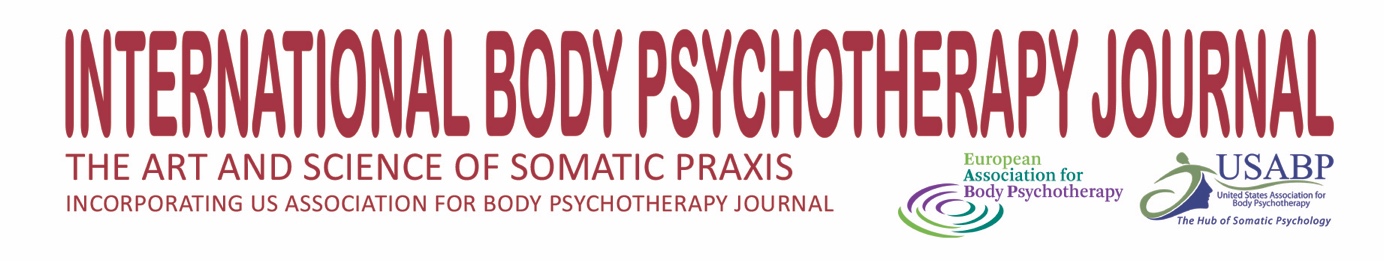 AbsztraktokÉrzek, tehát vagyokMadlen AlgafariAbsztraktEz egy kivonat a könyvemből, amelynek címe: I Feel, Therefore I Am (Érzek, tehát vagyok). Ebben fejezem ki hálámat Stanley Keleman iránt, amiért bátorságot és érveket adott nekem, hogy megvédjem tézisemet, amely szerint az érzelmi intelligencia napjainkban fontosabb a racionális intelligenciánál.Kulcsszavak: Érzelmi intelligencia, kémia és alkímia, az érzelmi élet fizikája és metafizikájaKecsesség, ami rám talál, amikor találkozok Stanley KelemannalSônia AndradeAbsztraktA szerző kifejezi háláját azért az örökségért, amit a tapasztalaton keresztül tanulva kapott, mialatt a Brazilian Center for Formative Psychology® (A Formatív Pszichológia Brazil Központja) programjait látogatta, valamint az interakciók során, melyeket Stanley Kelemannal folytatott. Az írás azzal foglalkozik, ahogyan a formatív elgondolás és módszer lehetőséget kínál az önismeretre és a személyes, illetve szakmai fejlődésre a testben tapasztaltak alapján.Kulcsszavak: Stanley Keleman, Formatív Pszichológia®, test, re-bodying, találkozás, kecsesség, intimitás, hála, emberi lényStanley Keleman felejthetetlen tanításaiHogyan legyünk emberek életünk testbe hozása által ahelyett, hogy passzívan mennénk végig rajtaChristina BogdanovaAbsztraktEbben a cikkben néhány olyan területét mutatom be Stanley Keleman munkásságának, amelyeket lenyűgözőnek találok, és amelyek gyakorlati és elméleti jelentőséggel bírnak számomra. Pulzáló organizmusokként képesek vagyunk formálni önmagunkat és életünket; a pulzálás folyamatának köszönhetően rendezzük világban való létünket, és finoman hangolni tudjuk azt, ahogyan élünk. Testünk jelenti életünk egyetlen igazi történetmesélőjét, akit megérezve és megértve meghatározhatjuk sorsunkat. Mi, emberek, az önmagát létrehozó valóság egyedülálló forrásai vagyunk. Önkéntes résztvevők vagyunk a következmények és a tapasztalatok létrehozásában, és gazdagítani tudjuk az életet új cselekvési minták és a testben megélt élet új megértése által. A szerveződés folyamatának testi élménye, amely természeténél fogva ösztönös, felruház bennünket az emberré válás, a fejlődés és a növekedés képességével, ahelyett, hogy stagnálásban, elégedetlenségben és betegségben élnénk. Így tehát tudatosan választhatjuk a formatív utazás megtételét annak „Öt lépésével” együtt, hogy jobban megértsük létezésünk pillanatnyi állapotát, hogy személyesen fejlődjünk, és hogy értelmes, élő szelfet formáljunk. Kulcsszavak: Stanley Keleman, pulzálás, pulzáló organizmusok, szervező elv, testben megélt tapasztalat, formatív utazás, Öt lépés, HOW módszertan, tangóharmonika-folyamat, szómagram, történetmesélésKapcsolatunk három rétege Stanley KelemannalErica CavourAbsztraktA szerző három fontos pillanatról beszél Stanley Kelemanhoz és az ő Formatív Pszichológiájához fűződő kapcsolatában.Kulcsszavak: Stanley Keleman, Formatív Pszichológia®, emberi evolúció, hálaStanley Keleman: Emlék, szeretet és tiszteletadásLeila CohnAbsztraktEbben a cikkben a szerző saját történetéről beszél Stanley Kelemannal, és arról, ahogyan kettejük növekvő együttműködése elvezetett az „Interviews with Stanley Keleman” projekt megvalósulásához. A cikk tartalmaz egy kivonatot az utolsó interjúból, amelynek címe „Quantum Dynamics in the Human Experience” volt. Kulcsszavak: Formatív Pszichológia®, quantum dinamika, Stanley Keleman, formatív folyamat, emberi tapasztalat, tökéletlenség, evolúcióKöszönjük, StanleyTerry CooperAbsztraktStanley úgy halt meg, ahogyan élt, dráma és fontoskodás nélkül, rendezett és szervezett módon. Gyakran mondta: „A test tudja, hogyan kell meghalni”.Kulcsszavak: Stanley Keleman, Living Your Dying, kapcsolat önmagunkkalAnatómia és formatív folyamat Kelemannál:egy megközelítés az emberiség megértésére, összekötve két dimenziótAnton DarakchieveAbsztraktEz a cikk egy belgyógyászatra szakosodott orvos véleményét írja le Stanley Keleman test-orientált módszeréről és meglátásairól az emberi anatómiát illetően. Rámutat, hogy miként járul hozzá a Keleman-féle „Formatív folyamat” és „Érzelmi anatómia” az emberi viselkedés megértéséhez és annak pozitív irányba történő megváltoztatásához.Kulcsszavak: anatómia, formatív folyamat, érzelmi anatómia, Stanley Keleman, szomatikus munka, biológiai vízió, emberi viselkedés, szomato-pszichoterápiaKi az a Stanley?Marilyn HallerStanley mint szobrászGene HendrixAbsztraktStanley Keleman munkáinak szerkesztőjeként Hendrix leírja, ahogyan a szobrászat egyik metaforája volt munkájának, amely formát adott az élet különböző fázisainak. Stanley számára ez volt a hős útja, a formatív utazás.Kulcsszavak: szobrászat mint metafora, alak, formatív utazásStanley Keleman és a létezés formáiPeter KralevAbsztraktEzt a cikket Stanley Keleman hozzáállása inspirálta az emberi testhez, érzelmekhez és organizmushoz – a pszicho-fiziológiai lét egészleges formájához. E lét pedig formák sorozata – a protoplazma történetiségétől és a sejt szerkezetét felépítő folyamatoktól az emberi élet sokféle alakzatáig. A formák, Staley Keleman szerint, egy egységesülő folyamat megjelenései, amely egyetlen struktúrába foglalja össze az érzelmeket, a gondolkodást és az élettörténetet, és amelyben meghatározó egyebek mellett a belső világunk találkozása a külsővel. Formatív Pszichológiájában rendeket és formákat vezetett be, amelyekben azonosíthatjuk önmagunkat. A „formatív utazás” megtételével a személy megismerkedhet saját legbelső mélységeivel, a pszichológiai és testi transzformáció folyamatán keresztül. És amikor az integritást eltorzító modellek jelennek meg, ott a HOW módszertan a torzult struktúra kiigazítására, hogy önmagunkat sikeresebben tudjuk használni.Kulcsszavak: Stanley Keleman, formák, struktúra, lét, Formatív Pszichológia®, a pulzálás totalitása, testi mozdulatok, tangóharmonika-elv, Öt lépés modellStanleynek mint a növekedés katalizátorának váratlan elvesztéseChristina A. LoeffelAbsztrakt1989-ben Stanley leírta a váratlan veszteségek organizmikus tapasztalatát, és azt, hogy hogyan tudunk a testi struktúránkkal dolgozni annak érdekében, hogy egy személyes lezárást érjünk el ahelyett, hogy az örökölt megrezzenési és sokkreakciókban élnénk. A szerző bemutatja, ahogyan ezt az előadást és az akaratlagos izmok kortikális erőfeszítéseit használta arra, hogy Stanley váratlan halálára adott válaszai közepette támogassa magát.Kulcsszavak: Stanley Keleman, Formatív Pszichológia®, váratlan halál, sokk, gyászTestbe hozni az életet az öregségbenArtemis MarinhoAbsztraktA szöveg az öregedés személyes tapasztalatát mutatja be, formatív szempontból.Kulcsszavak: Stanley Keleman, Formatív Pszichológia®, idősödő nő, formatív folyamatA fascia szerepe a formábanJohannes Carl Freiberg NetoAbsztraktEz a szöveg részben bemutatja a fasciáról mint mechano-szenzitív szövetről, valamint az akaratlagos izmok kortikális erőfeszítéseiről szóló tanulmányaimmal kapcsolatban Stanely Kelemannal folytatott beszélgetéseimet.Kulcsszavak: Stanley Keleman, fascia, mechano-receptoros propriocepció, interocepció, cortex, furfangosságTesti intimitás: a formatív folyamat mestereDenise PassosAbsztraktA szomatikus intimitás a formatív folyamat mestere. Vezet minket a személyes élet, a fomatív élet irányításában. Az intimitás a formatív személy folyamatos létrejöttének ágense. Kulcsszavak: Formatív Pszichológia®, tanító, intimitás, quantum dinamika, szubjektivitás, Stanely KelemanMegemlékezés Stanley KelemanrólEABP Kongresszus, Berlin, 2018. szeptember 6.Ilse Schmidt-ZimmermannAbsztraktIlse Schmidt-Zimmermann, az EABP (European Association for Body Psychotherapy) korábbi elnöke e szavakkal emlékezett meg Stanley Kelemanról az EABP 16. szomato-pszichoterápiás kongresszusán Berlinben, bemutatva Keleman elméleti munkásságát és hozzájárulását a szomato-pszichoterápiához. Kulcsszavak: szomato-pszichoterápia, Emotional Anathomy, testbe hozott párbeszéd, akaratlagos izmokkal végzett kortikális erőfeszítés, formatív folyamatFormálni az életet a stroke utánAlison Bonds ShapiroAbsztraktStanley Keleman munkásságának hatása tisztán érzékelhető, amikor alkalmazásra kerül olyan a formában és struktúrában bekövetkező váratlan változásokkal való megküzdés során, amelyek egy komoly neurológiai sérülés eredményeképp állnak elő. A cikk első része leírja e sérülésből való felépülésen végigvivő személyes utazást, amelyben jelen volt a Formatív Pszichológia eszköztára. A cikk ezt követő része bemutatja, hogy a szerző miként építi be ezeket az eszközöket a betegeknek és ápoló családtagjaiknak szóló képzéseibe, kórházi- és járóbeteg programokban egyaránt. Ezek a képzések olyan ön-segítő készségek elsajátítását célozzák meg, amelyek támogatják az éppen zajló idegrendszeri felépülést és a sérülést követő élet formálását.Kulcsszavak: stroke, neurológiai sérülés, neuroplaszticitás, részvétel, belső narratívák, szenzoros tudatosság, figyelem, ágencia, tükörneuronok, önszeretetA kevesebb több:Emlékezve Stanley KelemanraMax StreckerAbsztraktEz a cikk összefoglalja a Formatív Pszichológia főbb jellemzőit, valamint személyes visszaemlékezést közöl a találkozásokról Stanley Kelemannal és az ő munkamódjával.Kulcsszavak: Formatív Pszichológia®, Stanley Keleman, embodiment, személyes fejlődés, élni a halálunkatFőhajtással megemlékezve Stanley KelemanrólSonja H. SutherlandAbsztraktSutherland leírja, hogyan hatott olyan mélyen rá és életére Stanley Keleman, nagyon személyes és szakmai szinten egyaránt. Szakmai szempontból a szerző elénk tárja Stanley Keleman formatív szempontjával és megközelítésével kapcsolatos sok évnyi tapasztalatát és teste hozott megértését, ezek hatását a Feldenkrais® módszerrel végzett munkájára és arra, ahogyan létrehozta gyermekeknek szóló szocio-emocionális tréningjét.Kulcsszavak: Feldenkrais®, Formatív Pszichológia®, pulzálás, hatás önmagunkraAz én formatív utamIracema TeixeiraAbsztraktEz a szöveg egy személyes beszámoló – belső világom irányába tett utam leírása. Beszélek egy pulzáló növekedésről; a kitágulásról és az önmagamba való visszahúzódásról, miközben a testembe hozom a lelkemet és lerakom felnőtt énem megformálásának alapjait.Kulcsszavak: Stanley Keleman, Formatív Pszichológia®, utazás, test, szeretet